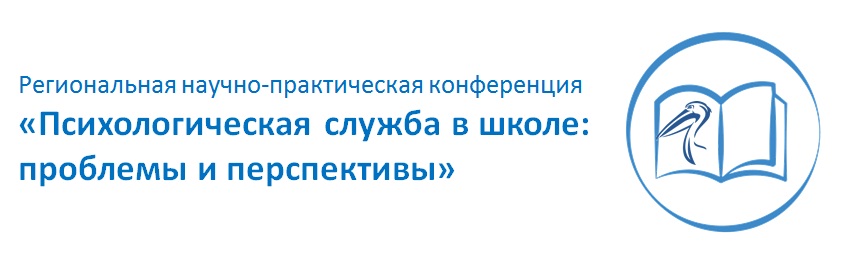 ТРЕБОВАНИЯ К ОФОРМЛЕНИЮ СТАТЬИОбщие требования1.1. К участию в конференции принимаются статьи объемом 2-3 страницы в электронном виде в формате DOC, выполненные в текстовом редакторе Microsoft Word.1.2. Содержание текста должно соответствовать теме конференции «Психологическая служба в школе: проблемы и перспективы», носить прикладной характер и описывать эффективную, апробированную практику работы психологической службы школы. Текст статьи должен быть тщательно вычитан и отредактирован. Материалы публикуются в авторской редакции, авторы несут ответственность за научно-теоретический уровень публикуемого материала.1.3. Максимальное количество соавторов одной статьи – 3 человека.2.Оформление	2.1. Параметры страницы: - Формат бумаги А 4. - Поля: правое – 25 мм, левое– 25 мм, верхнее– 25 мм, нижнее–25мм. - Ориентация листа – книжная. - Шрифт  - Times New Roman. Размер кегля–14 пт.	2.2. Статью должна предварять следующая информация:- Фамилия и инициалы автора (ов)–строчными буквами (выравнивание по ширине).- Название организации - строчными буквами, (выравнивание по ширине).	- Название статьи - печатается прописными буквами, шрифт полужирный, выравнивание по центру.